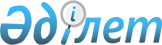 Біржан сал ауданы мәслихатының 2018 жылғы 29 наурыздағы № С-22/6 "Қазақстан Республикасының жер заңнамасына сәйкес Біржан сал ауданының шекараларында пайдаланылмайтын ауыл шаруашылығы мақсатындағы жерлерге жер салығының базалық мөлшерлемелерін арттыру туралы" шешімінің күші жойылды деп тану туралыАқмола облысы Біржан сал ауданы мәслихатының 2022 жылғы 2 тамыздағы № С-19/2 шешімі. Қазақстан Республикасының Әділет министрлігінде 2022 жылғы 4 тамызда № 29016 болып тіркелді
      Қазақстан Республикасының "Құқықтық актілер туралы" Заңының 27-бабына сәйкес, Біржан сал ауданының мәслихаты ШЕШТІ:
      1. Біржан сал ауданы мәслихатының "Қазақстан Республикасының жер заңнамасына сәйкес Біржан сал ауданының шекараларында пайдаланылмайтын ауыл шаруашылығы мақсатындағы жерлерге жер салығының базалық мөлшерлемелерін арттыру туралы" 2018 жылғы 29 наурыздағы № С-22/6 (Нормативтік құқықтық актілерді мемлекеттік тіркеу тізілімінде № 6553 болып тіркелген) шешімінің күші жойылды деп танылсын.
      2. Осы шешім оның алғашқы ресми жарияланған күнінен кейін күнтізбелік он күн өткен соң қолданысқа енгізіледі.
					© 2012. Қазақстан Республикасы Әділет министрлігінің «Қазақстан Республикасының Заңнама және құқықтық ақпарат институты» ШЖҚ РМК
				
      Біржан сал ауданы мәслихатының хатшысы

С.Шауенов
